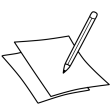 Meine Reise in die ZukunftNameKlasse  DatumBereichBeschreibungenBeruflicher Bereich Welche Aspekte sind für mich wichtig?z. B. Kontakt mit Menschen, praktisches Arbeiten, sicheres Einkommen, persönliche Verwirklichung, geregelte Arbeitszeiten, Verantwortung, Weiterbildung usw. Privater Bereich Wie und wo will ich leben?
z. B. bei den Eltern, allein, in einer WG, in der Nähe des Heimatorts, in Entfernung zum Heimatort usw. Bzgl. Familie wünsche ich mir…So möchte ich meine Freizeit gestalten…
Was mich in meiner Freizeit reizen würde…Diesen Wunsch möchte ich mir irgendwann einmal erfüllen…